             РЕСПУБЛИКА ТАТАРСТАН                                                       ТАТАРСТАН  РЕСПУБЛИКАСЫ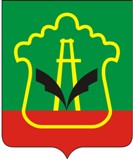           КОНТРОЛЬНО-СЧЕТНАЯ ПАЛАТА                                                                  ӘЛМӘТ                     АЛЬМЕТЬЕВСКОГО                                                                   МУНИЦИПАЛЬ РАЙОНЫ                      МУНИЦИПАЛЬНОГО РАЙОНА                                                 КОНТРОЛЬ-ХИСАП ПАЛАТАСЫ          ул.Ленина, д.39, г.Альметьевск, 423450                                              Ленин ур., 39 нчы йорт, Әлмәт шәһәре, 423450Тел: 8 (8553) 39-01-71, 39-01-72, e-mail: ksp.almet@yandex.ru сайт: almetyevsk.tatar.ru17  апреля 2023 г.   № 10  ЗАКЛЮЧЕНИЕпо итогам внешней проверки отчета по исполнению бюджета города Альметьевска Альметьевского муниципального района за 2022 год   Заключение Контрольно-счетной палаты Альметьевского муниципального района на Отчет по исполнению бюджета города Альметьевска Альметьевского муниципального района за 2022 год подготовлено в соответствии со статьей 264.4 Бюджетного кодекса Российской Федерации, статьей 45 Положения о бюджетном процессе в городе Альметьевске Альметьевского муниципального района Республики Татарстан, пунктом 1.3 статьи 8 Положения о Контрольно-счетной палате Альметьевского муниципального района Республики Татарстан. Целями проведения внешней проверки отчета по исполнению бюджета города Альметьевска Альметьевского муниципального района за 2022 год являются:   -  подтверждение полноты и достоверности данных об исполнении бюджета города Альметьевска  Альметьевского муниципального района;  - оценка соблюдения бюджетного законодательства при осуществлении бюджетного процесса в городе Альметьевск Альметьевского муниципального района;  - оценка уровня исполнения показателей, утвержденных Решением Альметьевского городского Совета Альметьевского муниципального района от 16.12.2021г. № 57 «О бюджете города Альметьевск Альметьевского муниципального района на 2022 год и на плановый период 2023 и 2024 годов».Отчет об исполнении бюджета города Альметьевск Альметьевского муниципального района за 2022 год представлен в форме проекта решения Альметьевского городского Совета Альметьевского муниципального района «Отчет об исполнении бюджета города Альметьевск Альметьевского муниципального района Республики Татарстан за 2022 год» в установленный ст.45 Положения о бюджетном процессе в городе Альметьевске Альметьевского муниципального района срок. Одновременно с отчетом об исполнении бюджета города в соответствии со ст.43 Положения о бюджетном процессе в городе Альметьевске Альметьевского муниципального района  представлены следующие документы и материалы:  - отчет об исполнении бюджета города Альметьевск (форма 0503317);  - отчет о финансовых результатах деятельности (форма 0503121);  -  баланс исполнения бюджета города Альметьевск (форма 0503130);  - отчет о движении денежных средств (форма 0503123);  - сведения по дебиторской и кредиторской задолженности (форма 0503169а);  - пояснительная записка (форма 0503160). Внешняя проверка годового отчета об исполнении бюджета города Альметьевска проведена на основании изучения:   - Решения Альметьевского городского Совета от 16.12.2021 г. № 57 «О бюджете города Альметьевска Альметьевского муниципального района Республики Татарстан на 2022 год и на плановый период 2023 и 2024 годов»;  - решений о внесении изменений в бюджет города Альметьевска Альметьевского муниципального района на 2022 год  № 65 от 11 апреля 2022г., № 71 от 13 июля 2022г., № 81 от 5 октября 2022г., № 87 от 12 декабря 2022г., № 91 от 28 декабря 2022 г.;  - отчета об исполнении бюджета города Альметьевск (форма 0503317);  - отчета о финансовых результатах деятельности (форма 0503121);  -  баланса исполнения бюджета города Альметьевск (форма 0503130);  - отчета о движении денежных средств (форма 0503123);  - сведения по дебиторской и кредиторской задолженности (форма 0503169а);  - пояснительной записки (форма 0503160);  - результатов контрольных мероприятий, проведенных Контрольно-счетной палатой района.Общая оценка исполнения бюджета города АльметьевскаАльметьевского муниципального района          В результате проведенной внешней проверки годового отчета об исполнении бюджета города Альметьевск за 2022 установлено, что Отчет об исполнении бюджета за 2022 год составлен с учетом требований Инструкции о порядке составления и представления годовой, квартальной и месячной отчетности об исполнении бюджетов бюджетной системы Российской Федерации, утвержденной приказом Министерства финансов Российской Федерации № 191н (далее – Инструкция 191н) и сформирован по кодам бюджетной классификации, принятым на 2021 год.       Полнота и достоверность представленной бюджетной отчетности в целом соответствует требованиям действующего законодательства.      Показатели отчетности соответствуют показателям проекта решения Альметьевского городского Совета «Отчет об исполнении бюджета муниципального образования «город Альметьевск» Альметьевского муниципального района Республики Татарстан за 2022 год».По состоянию на 01.01.2023 года объем бюджета города Альметьевска Альметьевского муниципального района по доходам составил  1 389 234 072,77 руб., в том числе:- объем налоговых доходов  -   1 282 240 617,33 руб.- объем неналоговых доходов –  87 747 264,37 руб.- объем безвозмездных поступлений от других бюджетов бюджетной             системы РФ                         -       19 246 191,07 руб.Общий объем расходов бюджета города Альметьевска составил 1 443 665 427,72 руб. Исполнение бюджета города Альметьевска Альметьевского муниципального районаБюджет города Альметьевска на 2022 год утвержден решением Альметьевского городского Совета Альметьевского муниципального района от 16.12.2021 г. № 57 по доходам в сумме 1 157 683 400,0 рублей, из них налоговые доходы составляют 1 079 088 000,0 рублей, неналоговые доходы – 65 774 000,0 рублей, и по расходам в сумме  1 157 683 400,0 рублей. Бюджет города утвержден без дефицита.В течение 2022 года решениями Альметьевского городского Совета доходная часть бюджета уточнена в сторону увеличения до объема 1 388 180 421,07 рублей, из них налоговые доходы составляют 1 281 851 230,0 рублей, неналоговые доходы – 87 083 000,0 рублей, безвозмездные поступления от других бюджетов бюджетной системы РФ – 19 246 191,07 рублей. В ходе исполнения бюджета города Альметьевска пять раз вносились изменения в решение о бюджете на 2022 год.Внесение изменений в решение о бюджете на 2022 год обусловлено необходимостью законодательного закрепления как дополнительных доходов бюджета города Альметьевска, так и средств, которые поступали от бюджетов других уровней в течение отчетного года.Анализ изменений решения о бюджете на 2022 год представлен в нижеследующей таблице. руб.Расходная часть бюджета уточнена в сторону увеличения до объема 1 471 037 246,65 рублей или на 313 353 846,65 рублей. Дефицит бюджета по состоянию на 01.01.2023 г. составляет  54 431 354,95 рублей или 4% от уточнённого общего годового объема доходов местного бюджета без учета уточнённого объема безвозмездных поступлений. Превышения размера дефицита бюджета, установленного п. 3 статьи 92.1 Бюджетного кодекса РФ,    с учётом уменьшения остатков средств на счетах по учету средств бюджета, не выявлено.По состоянию на 01.01.2023г.  муниципального долга не имеется.В первоначальном бюджете 2022 года было предусмотрено образование и использование резервного фонда в сумме 10 000 000,0 руб. В ходе исполнения бюджета города Альметьевска необходимость в использовании средств не возникла, средства Резервного фонда были перераспределены и отражены в расходах главных распорядителей бюджетных средств (получателей средств бюджета города).   Анализ доходов бюджета города АльметьевскаАльметьевского муниципального района.По состоянию на 01.01.2023 года объем бюджета города Альметьевска Альметьевского муниципального района по доходам составил 1 389 234 072,77 руб., в том числе:- общий объем налоговых и неналоговых поступлений составил  -    1 369 987 881,7 руб., или 100,1% к уточненному годовому плану  1 368 934 230,0 руб.;- объем безвозмездных перечислений от других бюджетов   бюджетной системы  –  19 246 191,07 руб.Объем налоговых доходов, поступивших за отчетный период в бюджет, составил 1 282 240 617,33 рублей или 100,1% к уточненному плану (1 281 851 230,0 руб.), удельный вес налоговых доходов составил 92,3% в общей сумме всех поступлений. Наибольший удельный вес в общей сумме доходов составили налог на доходы физических лиц и земельный налог – 54,2 и 30,5 процентов соответственно. План поступлений налоговых доходов в разрезе основных источников выполнен в следующих объемах:Налог на доходы физических лиц  -    752 653 698,14 руб. или  100,1 %;Земельный налог  -  423 201 430,92 руб. или 100,1 %;Налог на имущество физических лиц –  106 079 263,0 руб. или 99,9%.Неналоговых доходов в бюджет города поступило в сумме 87 747 264,37 руб., или 100,8% от уточненного годового плана. Удельный вес неналоговых доходов в общей сумме всех поступлений составил 6,3% .Основными источниками неналоговых поступлений в 2022 году являются доходы  от использования имущества, находящегося в государственной и муниципальной собственности, которые поступили в сумме 67 363 450,54 руб., или 100,3 % к уточненному плану.Объем безвозмездных перечислений от бюджетов других уровней составил  19 246 191,07 руб. или 100 % от уточненного годового плана.По состоянию на 01.01.2023 г. исполнение доходных показателей, по сравнению с уточненными, представлены в нижеследующей таблице:                                                                                                              (тыс.руб.)Льготы по арендной плате за муниципальное имущество не предоставлялись.Решением Альметьевского городского Совета от 20.04.2022 № 68 освобождены от налогообложения на земельный налог:- бюджетные организации и учреждения, финансируемые из средств бюджета Альметьевского муниципального района в отношении земельных участков, используемых под строительство новых объектов социально-культурной сферы до завершения их строительства. Анализ расходов бюджета города Альметьевска Альметьевского муниципального районаКассовые расходы  бюджета города Альметьевска за 2022 год составили 1 443 665 427,72 руб. или 98,1% от уточненного плана (1 471 037 246,65 руб.). Удельный вес по видам в общей сумме расходов бюджета города Альметьевска представлен следующими показателями:                                                                                                                                                                                                       (тыс.руб.)       В структуре расходов бюджета города Альметьевска за 2022 год наибольший удельный вес, приходится на раздел «Межбюджетные трансферты общего характера бюджетам бюджетной системы Российской Федерации» - 65,4 %. Данные средства направляются в бюджет района на софинансирование расходов по содержанию социальных учреждений (дошкольного и школьного образования) в соответствии с заключенными соглашениями. Расходы бюджета на социальную сферу (межбюджетные трансферты на содержание социальных учреждений образования, культуру, физическую культуру и спорт) за 2022 год составили в сумме 1 106 943 031,83 руб., их удельный вес в общей сумме расходов составляет 76,7 % в том числе:- образование – 944 925 731,83 руб. или 65,4% в общей сумме расходов;- культура, кинематография – 156 136 300,0 руб. или 10,8% в общей сумме расходов;- физическая культура и спорт – 5 881 000,0 руб. или 0,4% в общей сумме расходов.Вторым по значимости составляют расходы по разделу «Жилищно-коммунальное хозяйство» - 14,5% или 209 124 119,34руб., в том числе: на капитальный ремонт жилого фонда – 81 397 000,0 руб., благоустройство – 127 887 387,65 руб., в том числе: межбюджетные трансферты, передаваемые бюджетам муниципальных образований на осуществление части полномочий по решению вопросов местного значения в соответствии с заключенными соглашениями – 64 638 300,0 руб., уличное освещение – 63 249 087,65 руб.         Расходы бюджета  по разделу 0100 «Общегосударственные вопросы» составили  5 002 276,55 руб. или 0,3 % от общей суммы расходов.         Расходы бюджета  по разделу 0400 «Национальная экономика», по подразделу «Дорожное хозяйство» (дорожные фонды) составили 122 596 000,0 руб. или 8,5% от общей суммы расходов. Расходы направлены на межбюджетные трансферты, передаваемые бюджетам муниципальных образований на осуществление части полномочий по решению вопросов местного значения в соответствии с заключенными соглашениями.         По состоянию на 1 января 2023 года кредиторская задолженность отсутствует.Дебиторская задолженность по выплатам на начало года составляла  3 688 990,00 рублей, которая возникла из-за авансовых платежей за услуги электроснабжения Альметьевскому филиалу АО «Татэнергосбыт»; на конец года дебиторская задолженность составляет 3 554 254,43 рублей, уменьшилась на 134 736,25 рублей за счет авансов на электроэнергию для уличного освещения.Дебиторская задолженность является текущей задолженностью, долгосрочная и просроченная задолженности отсутствуют.Анализ исполнения расходов на реализацию муниципальныхцелевых программРешением Альметьевского городского Совета о бюджете города Альметьевска Альметьевского муниципального района на 2022 год и на плановый период 2023 и 2024 годов от 16.12.2021 г. № 57 расходы на реализацию  муниципальных программ не предусматривались.Дефицит бюджета города Альметьевска за отчетный финансовый год.Решением  Альметьевского городского Совета Альметьевского муниципального района  «О бюджете города Альметьевска Альметьевского муниципального района на 2022 год и на плановый период 2023 и 2024 годов» бюджет первоначально был утвержден без дефицита. Решениями Альметьевского городского Совета «О внесении изменений в решение Совета Альметьевского муниципального района  от 16 декабря 2021 года № 57  «О бюджете города Альметьевска Альметьевского муниципального района на 2022 год и на плановый период 2023 и 2024 годов» дефицит бюджета города был изменен и составил 82 856 825,58 рублей за счет уменьшения остатков денежных средств бюджета на начало года. Бюджет города Альметьевска исполнен с дефицитом в сумме 54 431 354,95 рублей.                                              ЗаключениеПроведенная Контрольно-счетной палатой Альметьевского муниципального района внешняя проверка определила, что Отчет об исполнении бюджета города Альметьевска Альметьевского муниципального района за 2022 год в целом соответствует нормам и положениям бюджетного законодательства.          В отчетном году доходы бюджета города Альметьевска составили 1 389 234 072,77 рублей, расходы – 1 443 665 427,72 рублей, с превышением расходов над доходами (дефицит бюджета города Альметьевска) в сумме 54 431 354,95 рублей.          Внешняя проверка годовой бюджетной отчетности главных администраторов бюджетных средств показала, что плановые показатели и показатели кассового исполнения за 2022 год, отраженные в годовой бюджетной отчетности главных администраторов бюджетных средств города Альметьевска, соответствуют показателям, утвержденным решением о бюджете на 2022 год и показателям Отчета об исполнении бюджета города Альметьевска за 2022 год.Председатель Контрольно - счетной палаты  Альметьевского муниципального района                                     Г.Н.Насибуллина                   №п/пНаименованиеДоходыРасходыДефицит(-), профицит(+)1Решение о бюджете на 2022 год от 16.12.2021 № 571 157 683 400,01 157 683 400,002Решение о бюджете на 2022 год в редакции от 11.04.2022  № 651 162 062 023,811 206 224 359,3944 162 335,583Решение о бюджете на 2022 год в редакции от 13.07.2022  № 711 163 782 768,341 236 545 103,9272 762 335,584Решение о бюджете на 2022 год в редакции от 05.10.2022  № 811 203 919 635,071 286 766 460,6582 856 825,585Решение о бюджете на 2022 год в редакции от 12.12.2022  № 871 207 064 521,071 289 921 346,6582 856 825,586Решение о бюджете на 2022 год в редакции от 28.12.2022  № 911 388 180 421,071 471 037 246,6582 856 825,58Наименование КВДРешение о бюджете от 16.12.2021 № 57Решение о бюджете от 28.12.2022 № 91Сумма уточнений (3-2)Исполнение бюджета по Отчету ф.0503317% исполнения от уточн. бюджета123456НАЛОГОВЫЕ И НЕНАЛОГОВЫЕ ДОХОДЫ1 144 862,01 368 934,23224 072,231 369 987,88100,1НАЛОГОВЫЕ ДОХОДЫ1 079 088,01 281 851,23202 276,231 282 240,62100,1НАЛОГИ НА ПРИБЫЛЬ, ДОХОДЫ532 857,0752 420,23219 563,23752 653,7100,03Налог на доходы физических лиц532 857,0752 420,23219 563,23752 653,7100,03НАЛОГИ НА СОВОКУПНЫЙ ДОХОД67,067,00114,3170,6Единый сельскохозяйственный налог67,067,00114,3170,6НАЛОГИ НА ИМУЩЕСТВО546 164,0529 364,0-16 800,0529 494,25100,02Налог на имущество физических лиц109 398,0106 098,0-3 300,0106 079,2699,98Налог на игорный бизнес324,0324,00213,5665,4Земельный налог436 442,0422 942,0-13 500,0423 201,43100,06ЗАДОЛЖЕННОСТЬ И ПЕРЕРАСЧЕТЫ ПО ОТМЕНЕННЫМ НАЛОГАМ, СБОРАМ И ИНЫМ ОБЯЗАТЕЛЬНЫМ ПЛАТЕЖАМ000-21,63НЕНАЛОГОВЫЕ ДОХОДЫ65 774,087 083,021 309,087 747,26100,8ДОХОДЫ ОТ ИСПОЛЬЗОВАНИЯ ИМУЩЕСТВА, НАХОДЯЩЕГОСЯ В ГОСУДАРСТВЕННОЙ И МУНИЦИПАЛЬНОЙ СОБСТВЕННОСТИ56 696,067 192,010 496,067 363,45100,2Доходы, получаемые в виде арендной платы за земельные участки, государственная собственность на которые не разграничена и которые расположены в границах городских поселений, а также средства от продажи права на заключение договоров аренды указанных земельных участков49 434,059 114,09 680,058 957,5999,7Доходы от сдачи в аренду имущества, составляющего государственную (муниципальную) казну (за исключением земельных участков)000165,13Плата по соглашениям об установлении сервитута, заключенным органами местного самоуправления муниципальных районов, государственными или муниципальными предприятиями, либо государственными или муниципальными учреждениями в отношении земельных участков, государственная собственность на которые не разграничена и которые расположены в границах городских поселений000162,17Доходы от перечисления части прибыли, остающейся после уплаты налогов и иных обязательных платежей муниципальных унитарных предприятий, созданных городскими поселениями0275,0275,0275,34100,1Плата, поступившая в рамках договора за предоставление права на размещение и эксплуатацию нестационарного торгового объекта, установку и эксплуатацию рекламных конструкций на землях или земельных участках, находящихся в государственной или муниципальной собственности, и на землях или земельных участках, государственная собственность на которые не разграничена7 262,07 803,0541,07 803,22100ДОХОДЫ ОТ ОКАЗАНИЯ ПЛАТНЫХ УСЛУГ И КОМПЕНСАЦИИ ЗАТРАТ ГОСУДАРСТВА00044,65ДОХОДЫ ОТ ПРОДАЖИ МАТЕРИАЛЬНЫХ И НЕМАТЕРИАЛЬНЫХ АКТИВОВ8 278,010 678,02 400,010 679,27100,01Доходы от продажи земельных участков, государственная собственность на которые не разграничена и которые расположены в границах городских поселений8 278,010 678,02 400,010 679,27100,01ШТРАФЫ, САНКЦИИ, ВОЗМЕЩЕНИЕ УЩЕРБА800,09 213,08 413,09 673,73105Административные штрафы, установленные законами субъектов Российской Федерации об административных правонарушениях, за нарушение муниципальных правовых актов800,0533,0-267,0537,4100,8Платежи по искам  о возмещении вреда, причиненного окружающей среде, а также платежи, уплачиваемые при добровольном возмещении вреда, причиненного окружающей среде (за исключением вреда, причиненного окружающей среде на особо охраняемых природных территориях), подлежащие зачислению в бюджет муниципального образования 06 280,06 280,06 366,95101,4Иные штрафы, неустойки пени, уплаченные в соответствии с законом или договором в случае неисполнения или ненадлежащего исполнения обязательств перед муниципальным  органом (муниципальным казенным учреждением) городского поселения02 400,02 400,02 414,11100,6Прочие неналоговые доходы000-13,84Прочие неналоговые доходы бюджетов городских поселений-13,84БЕЗВОЗМЕЗДНЫЕ ПОСТУПЛЕНИЯ12 821,419 246,196 424,7919 246,19100Дотации бюджетам субъектов Российской Федерации и муниципальных образований12 821,412 821,40012 821,4100Иные межбюджетные трансферты06 424,796 424,796 424,79100ИТОГО ДОХОДОВ:1 157 683,41 388 180,42230 497,021 389 234,07100,1ПоказателиРешение о бюджете от 16.12.2021 № 57Решение о бюджете от 28.12.2022 № 91Исполнено за 2022годОтклонение от уточн.бюджета (+,-)(5-4)% исполненияУдельный вес в общей сумме (в %)123456780100Общегосударственные вопросы12 250,05 202,355 002,28-200,0796,10,30104Функционирование Правительства Российской Федерации, высших исполнительных органов государственной власти субъектов Российской Федерации, местных администраций2 233,114 593,044 443,39-149,6596,70,30111Резервный фонд10 000,0000000113Другие общегосударственные вопросы16,89609,31558,88-50,491,70,040400Национальная экономика92 596,0122 596,0122 596,001008,50409Дорожное хозяйство (дорожные фонды)92 596,0122 596,0122 596,001008,50500Жилищно-коммунальное хозяйство206 656,5209 295,87209 124,12-171,7599,914,50501Жилищное хозяйство (иные межбюджетные трансферты, передаваемые в бюджет района на капитальный ремонт многоквартирных домов)81 397,081 397,081 236,73-160,2799,85,60503Благоустройство125 259,5127 898,87127 887,39-11,499,98,90800Культура, кинематография156 136,3156 136,3156 136,3010010,80801Культура (иные межбюджетные трансферты, передаваемые в бюджет района на  осуществление части полномочий по вопросам местного значения в соответствии с заключенными соглашениями)156 136,3156 136,3156 136,3010010,81100Физическая культура и спорт5 881,05 881,05 881,001000,41102Массовый спорт (иные межбюджетные трансферты, передаваемые в бюджет района на  осуществление части полномочий по вопросам местного значения в соответствии с заключенными соглашениями)5 881,05 881,05 881,001000,41400Межбюджетные трансферты общего характера бюджетам бюджетной системы Российской Федерации684 163,6971 925,73944 925,73-27 000,097,2265,4ВСЕГО расходовВСЕГО расходов1 157 683,41 471 037,251 443 665,43-27 371,8298,1100Всего доходовВсего доходов1 157 683,41 388 180,421 389 234,071 053,65100,1Дефицит(-)/профицит(+)Дефицит(-)/профицит(+)0-82 856,82-54 431,35-28 425,4765,7